Если ребенок не хочет заниматься.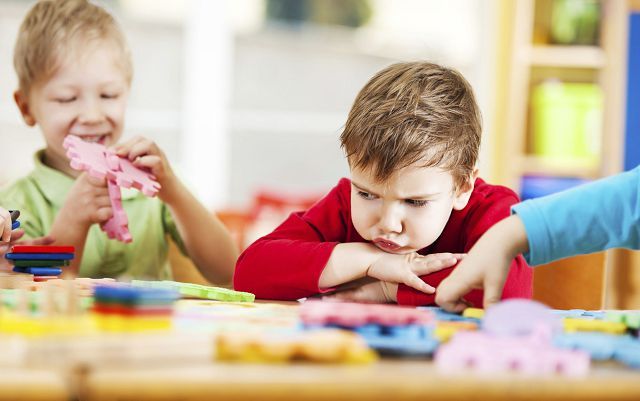 Частой проблемой при организации занятий дома является нежелание ребенка заниматься. Родители жалуются на то, что ребёнка трудно усадить, он демонстрирует выраженный негативизм и абсолютно ничего не хочет делать. Приходится ходить за ним по пятам с картинками, книжками и другими пособиями в надежде на проявление хотя бы мимолётного интереса. К сожалению, это довольно распространённая проблема. И чем младше возраст или чем более выражено нарушение у ребенка, тем она стоит всё острее. Вот несколько советов, которые позволят сделать занятия эффективными. 1. Занимайтесь регулярно и в определенное времяРегулярность занятий – это залог успеха. Ребёнок должен знать, что пришло время заниматься, значит, пора отложить игрушки и другие любимые развлечения. Домашнему ребенку перестроиться гораздо сложнее, поэтому организация режима дня, соблюдение времени как занятий, так и других режимных моментов (прием пищи, прогулка, сон, игровая деятельность) позволяют существенно улучшить ситуацию. Нет ничего необычного в том, что поначалу ребёнок будет проявлять недовольство и капризничать. Ему необходимо время, чтобы привыкнуть, адаптироваться к новым требованиям. Нужно помнить, что пропуск занятий приводит к тому, что у ребёнка формируется представление о том, что занятия – дело необязательное, и если проявить настойчивость, то родители обязательно пойдут на уступки. 2. Ограничьте время пользования компьютером и просмотр телепередачКомпьютер и телевизор являются мощнейшими стимулами, которые способны надолго занять внимание и разум ребёнка. По сравнению с ними другие, более полезные стимулы блёкнут и перестают вызывать интерес. Поэтому не удивительно, что ребёнок, который постоянно сидит у телевизора или играет в компьютерные игры, с большой неохотой берёт в руки книгу или занимается. Многолетняя практика показывает, что в семьях, где вообще отсутствует телевизор или где он включается на непродолжительное время, дети демонстрируют стойкий познавательный интерес, более высокий уровень интеллектуального и речевого развития. Следует ограничить просмотр телевизора пятнадцатью минутами в день. Этого времени вполне хватит, чтобы посмотреть мультфильм или получить удовольствие от детской передачи. 3. Организуйте рабочее место для занятийНаличие организованного рабочего места – обязательное условие для проведения занятий. У ребенка должен быть рабочий стол, за которым ему удобно сидеть. Это вовсе не означает, что все время, пока идёт занятие, ребёнок должен проводить, сидя за столом.Часть заданий можно выполнить на ковре, часть времени можно отдать играм с перемещением в пространстве или использовать речь с движением. Но работа за столом является очень важной, так как она дисциплинирует, приучает сидеть, улучшает концентрацию внимания, формирует волю, закладывает базис последующей учебной деятельности. Некоторые родители пытаются организовать работу исключительно на ковре или на диване, ходят за ребенком с пособиями или планшетом, пытаясь уговорить его позаниматься. В результате ребенок отвлекается, имеются проблемы с дисциплиной, учебная деятельность формируется с затруднениями. Работая с ребёнком, не стоит забывать, что на столе должны лежать только те пособия и принадлежности, которые необходимы в настоящий момент для выполнения того или иного задания. После того, как задание выполнено, материал убирается. Наличие посторонних предметов отвлекает ребёнка. Особенно актуально соблюдение этого принципа в отношении детей младшего возраста или детей с синдромом дефицита внимания и гиперактивностью, демонстрирующих “полевое” поведение. В этом случае деятельность ребёнка организовать трудно, так как он берёт все предметы, которые оказываются в поле его зрения. Поэтому можно повысить продуктивность работы, ограничив количество стимулов. Например, выкладывать небольшое количество картинок, предъявлять предметы по одному. 4. Постепенно увеличивайте время занятийЕсли ребёнку трудно выдержать занятие целиком, то длительность работы на начальных этапах нужно сократить, и только затем постепенно увеличивать время занятия. При этом необходимо соблюдать баланс времени, отведённого на работу за столом и на деятельность с выходом из-за стола. На разных этапах работы это соотношение будет разным. Следует помнить, что выполнение аппликаций, рисование или лепка формируют усидчивость, позволяют удержать ребёнка за столом на достаточно продолжительное время и способствуют концентрации его внимания, а значит, эти виды работ обязательно необходимо включать в структуру занятия на ранних этапах коррекции. 5. Сделайте занятия интереснымиЧасто родители забывают, что интерес ребёнка напрямую связан с содержанием занятия. Если работа дома превращается в рутинное выполнение заданий или упражнений, направленных на тренировку тех или иных навыков, то вряд ли они вызовут интерес. На занятиях ребенок должен удивляться, открывать для себя что-то новое, играть, взаимодействовать с героями игры, сам исполнять ту или иную роль. Поэтому эксперименты (например, с водой, с разными материалами и пр.), настольный театр, сюжетно-ролевые и конструктивные игры, аппликация, рисование должны обязательно включаться в содержание занятий. Иногда ребенку трудно осуществить перенос свойств реальных предметов на игрушечные образцы или муляжи. Игрушечные помидоры не вызывают интереса, а что делать с пластмассовой тыквой, не очень ясно. Так почему бы не угостить мишку или куклу настоящими овощами, фруктами, печеньем, сушкой или конфетой? Дети с радостью включаются в игру, демонстрируя речевую активность и разделяя с героем трапезу. 6. Используйте поощренияПоощрения – очень важная часть в работе с детьми. Небольшая награда за старание, хороший результат, усидчивость мотивирует ребёнка. На начальных этапах важно определить, какое поощрение является для ребёнка значимым. Для многих детей значимой является похвала, наклейка, “пятёрка” или иной эквивалент оценки (например, “смайлик”). Однако детей младшего возраста или детей с тяжёлыми нарушениями больше мотивирует получение любимого лакомства или игрушки (например, воздушного шарика). 7. Помогайте ребенку и чаще хвалите егоКогда что-то не получается, желание продолжать работу отпадает. Зачастую дети с тяжёлыми нарушениями поначалу не любят заниматься, так как обучение на первом этапе дается тяжело. А никому не нравится преодолевать трудности, хочется, чтобы всё получалось сразу. В это время сложно всем - ребенку, родителю, педагогу. Иногда бывают и слёзы, и валяние на полу. Главное для родителя на этом этапе - не сдаваться и проявлять выдержку. Если ребенок видит, что его хитрости не приносят результата, мама никуда не уходит и занятие продолжается, то ему приходится менять своё поведение. Если родители сдаются и фактически прекращают регулярно работать дома, надеясь, что проблему решит логопед, то у ребёнка формируется соответствующий поведенческий стереотип, основанный на манипуляции: чтобы от меня все отстали, я буду плакать, убегать, лежать на полу. В такой ситуации о положительной динамике не может идти речи. На ранних этапах работы некоторым детям требуется очень существенная помощь. Иногда ребёнок отказывается выполнять задание, не понимая смысл инструкции или не проявляя интереса, сбрасывает пособия со стола, мнёт картинки. Нужно дать понять, что работу следует довести до конца: вернуть пособия на место, выполнить действия с ними, направляя руку ребёнка и сопровождая процесс выполнения задания объяснениями, словами “неправильно”, “правильно”. После чего необходимо обязательно похвалить себя и ребёнка. Похвала – очень важный момент в работе с ребёнком. Без неё не должно обходиться ни одно занятие. Даже если вам кажется, что хвалить ребёнка не за что, найдите повод положительно оценить его работу. Например, заслуживает поощрения любая попытка неговорящего ребёнка что-либо сказать, даже если это пока не очень получается, или желание работать совместно со взрослым, проявление старания, несмотря на то, что результаты работы пока оставляют желать лучшего. Иногда родители не понимают, насколько важны для ребёнка слова одобрения и поддержки. Например, мама не задумывается, какие последствия могут иметь её слова, когда, сравнивая рисунок сына или дочери с рисунками других детей, она разочарованно произносит: “У всех лиса красивая получилась, а у тебя опять неизвестно что”. Своей отрицательной оценкой родитель навсегда отбивает у ребёнка желание рисовать. Ведь выполнение рисунка - большой труд для ребёнка: он действительно старался, боролся с собой, пытаясь усидеть на месте, слушал объяснения, пытался совладать с растекающимися красками, придать рисунку красивую форму. Любой такой труд заслуживает похвалы. 8. Не проявляйте излишнюю требовательность и настойчивостьЗачастую распространённой ошибкой при работе родителей с детьми является то, что родитель проявляет излишнюю требовательность, пытаясь добиться результата, соответствующего своим ожиданиям. Однако возможности ребёнка в настоящий момент могут им не соответствовать. Например, некоторые родители настойчиво требуют от неговорящего или только начинающего говорить ребёнка повторять за ними слова, словосочетания, фразы. Ничего, кроме реакции негативизма, у ребёнка это не вызывает. В итоге ребёнок замолкает и отказывается заниматься. Активное повторение можно вызвать в процессе сюжетно-ролевой игры, игр с предметами, выполнения аппликаций или рисунков. Когда ребёнок сосредоточен на игре или творческой работе, фокус внимания смещается с речевых трудностей на интересную для него деятельность, поэтому подражание развивается более активно. Если ребёнок не может выполнить задание полностью из-за нестойкого интереса, трудностей концентрации внимания или утомляемости, лучше разбить работу на несколько частей. При отказе выполнить задание, его выполняет сам взрослый, показывая ребёнку образец и давая ему возможность поучаствовать. Например, взрослый сам составляет предложения, делая паузы, ожидая, что ребёнок включится в работу: вставит слово или продолжит фразу. В следующий раз к заданию нужно вернуться снова. Ребёнок должен понимать, что любую работу необходимо довести до конца. Соблюдение этих несложных правил позволит существенно повысить мотивацию, усидчивость, интерес к занятиям и, следовательно, результативность дефектологической работы.